Práce na týden od 11.5. do 15.5. 2020 fyzika 7 připomínám on-line Teams úterý 18.00 vše vysvětlíme, probereme výpočtyOpakování: zapiš a vypočti do sešitu, odešliJaký je hydrostatický tlak v nádrži hluboké 12 m?Na dně bazénu leží deska 50 dm2, hloubka bazénu 1,2 m, jaká hydrostatická tlaková síla na ni působí?Malý píst hydraulického lisu má obsah 20 cm2 a působí na něj síla 15 N. Plocha velkého pístu je 0,8 m2. Jak velká síla působí na velký píst? Malý píst hydraulického lisu má obsah 25 cm2 a působí na něj síla 150 N. Plocha velkého pístu je 7,5 dm2. Jak velká síla působí na velký píst? Malý píst má obsah 12 cm2 a velký píst 960 cm2, velkým pístem zvedáme 320 kg, jakou silou působíme na malý píst? Těleso je zavěšeno na siloměru F= 5N. Ponoříme ho do vody a čteme F= 3 N, urči objem a hustotu tělesaTělo člověka 70 dm3 a hmotnosti 80 kg, urči hustotu těla, vztlakovou sílu, která na něho působí ve vodě a výslednou sílu ve vodě?Těleso ponořené ve vodě je lehčí o 100 N hustota tělesa je 2500 kg/m3, urči hmotnost, objem a vztlakovou síluKámen má 40 kg hustota je 8000 kg/m3, urči výslednou sílu, která na něho působí ve vodě .Jaká vztlaková síla působí na těleso o hmotnosti 20 kg, stačí-li k vyzvednutí 160 N ?Jakou sílu potřebujeme  na zvednutí kamene  o hmotnosti 15 kg   a objemu 5,7 dm³.  Vysvětlení Archimédova zákona: znění jsme vysvětlovali v minulém pracovním listě přepiš do sešitu:Těleso ponořené do kapaliny je nadlehčováno vztlakovou silou Fvz= V. .gPokud je celé těleso ponořeno, vytlačí svůj objem, tíha vytlačené vody je vztlaková síla – o kolik je těleso ve vodě lehčí (důkaz předvedeme ve škole a na podpoře výuky bude vloženo video)Chování těles ponořených kapalinyna tělesa ponořená do kapaliny působí síla gravitační  - směrem  dolůa vztlaková - směrem vzhůrumohou nastat tři případy:těleso klesá ke dnu  ...gravitační síla je větší než vztlaková síla   a také  hustota tělesa je větší než hustota kapaliny těleso plove ... gravitační síla je rovna vztlakové                         také  hustota tělesa je stejná jako  hustota kapaliny těleso stoupá k hladině ..síla gravitační síla je menší než vztlaková síla         také  hustota tělesa je  menší než hustota kapaliny pokud těleso plove na hladině,  je v rovnováze gravitační síla a vztlaková sílaFg  = Fvzm . g  = V´.ρk.g        V´je objem pod vodouV.ρt .g = V´ρk.gh.ρt  = h´.ρkpokud těleso plove,  vytlačí vodu, která představuje hmotnost tělesatzn. má -li loď hmotnost 100 t vytlačí 100 t vody ( BRT výtlak lodi)těleso 78 kg a 10 l objem: plove -li  vytlačí svou hmotnost 78 kg vody, je-li zcela ponořeno vytlačí objem 10 lVlastnosti plynůNejprve trochu historie:Otto von Guericke, starosta města Magdeburgu, v roce 1654 předvedl dramatický experiment, ve kterém ukázal sílu vakua a dokázal existenci atmosféry Země.Guericke spojil dvě duté měděné polokoule s úchyty o průměru 51 cm (Magdeburské polokoule) a ze vzniklé dutiny vypumpoval vzduch. 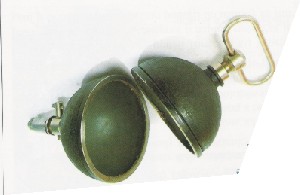 Pak nechal zapřáhnout ke každé polokouli 4 páry koní a ukazoval, že ani 16 koní není schopno od sebe polokoule oddělit. Poté, co nechal do dutiny opět vniknout vzduch, se od sebe obě polokoule oddělily samovolně.Prokázal, že obě polokoule nebyly k sobě pevně připoutány vzduchoprázdnem, ale že polokoule držel u sebe tlak okolního vzduchu.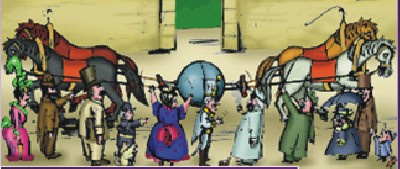 Nad  námi je atmosféra, složená z atomů a molekul. Na všechny působí tíhová síla. Výsledkem tíhové síly je značný tlak vzduchu  - působí na předměty i na násTento tlak nazýváme atmosférický paAtmosféra působí na každý čtverečný centimetr zemského povrchu takovou silou, jako kdyby na něm bylo položeno závaží 1 kg.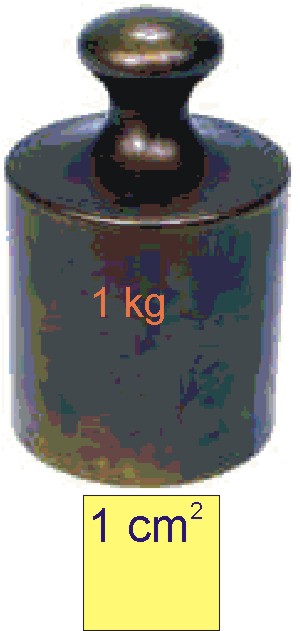 Tlaková síla atmosféry na povrch lidského těla je obrovskáOdhadneme-li obsah povrchu člověka na 1 m2, je celková tlaková síla atmosféry        100 000 N! jako by na 1 m2 působilo 10 tStejně velký tlak je však i uvnitř lidského těla.Proto jsou síly působící na pokožku stejně velké, mají opačný směr, výslednice je tedy nulová.A nakonec dobrovolné pokusy, toč, foť a odesílejPokus1: důkaz existence tlaku vzduchunaplň skleničku vodou vrchovatě, polož na ni papír a opatrně otoč, vzduch drží vodu i papír, pokus prováděj nad umyvadlem nebo venku…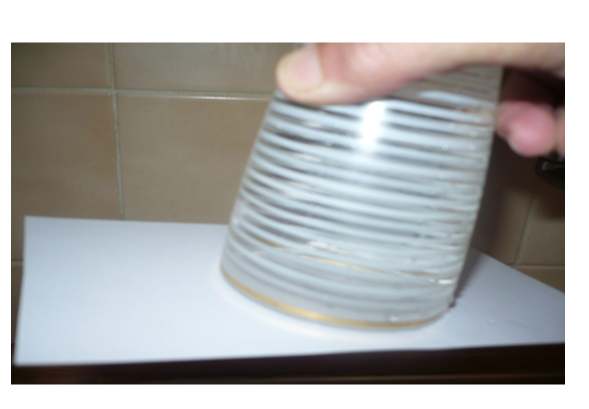 Pokus 2:do skleničky nalij teplou vodu a chvíli ohřej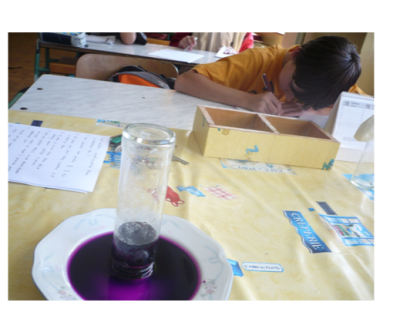 Na talířek nalij vodu (můžeš i obarvit), teplou vodu ze skleničky vylij, pozor nespal se, skleničku otoč a polož na talířek a chvíli podrž, aby se nedostal dovnitř vzduch a nyní pozoruj okolní tlak vzduchu natlačí vodu dovnitř, protože teplem jsme uvnitř tlak zmenšili. Ohřát skleničku můžeš i pokud dáš pod skleničku svíčku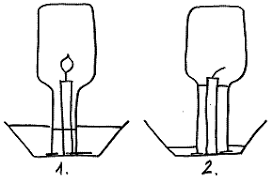 Pokus 3:Vezmi krabičku z umělé hmoty a na dně a ve víčku udělej otvory, dovnitř nalij vodu, nyní prstem drž otvor ve víčku, voda neteče, otvor nech volný, voda tečeVysvětlení: pokud otvor volný, působí na vodu vzduch, proto voda vytéká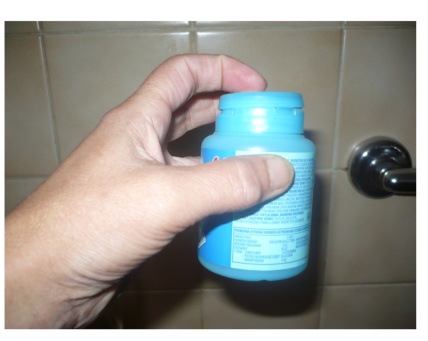 